ПОСТАНОВЛЕНИЕ№ 49.1                                                                                                               15  апреля  2019 годаО проведении месячника пожарной безопасности на территории сельского поселения Урмиязовский сельсовет муниципального района Аскинский район Республики БашкортостанВо исполнение постановления Правительства Республики Башкортостан от 16 апреля 2012 года №111 «О ежегодном комплексе мероприятий по обеспечению пожарной безопасности в весенне-летний период на территории Республики Башкортостан», в соответствии с Планом основных мероприятий муниципального района Аскинский район Республики Башкортостан в области гражданской обороны, предупреждения и ликвидации чрезвычайных ситуаций, обеспечения пожарной безопасности и безопасности людей на водных объектах на 2019 год  администрация сельского поселения Урмиязовский сельсовет муниципального района Аскинский район Республики Башкортостан постановляю:1. В период с 15 апреля по 15 мая 2019 года объявить и провести на территории сельского поселения Урмиязовский сельсовет муниципального района Аскинский район Республики Башкортостан месячник пожарной безопасности, в ходе которого усилить комплекс профилактических мероприятий по недопущению пожаров и возникновения чрезвычайных ситуаций, связанных с возникновением пожаров. 2. Утвердить план мероприятий по проведению месячника пожарной безопасности (приложение).3. Рекомендовать ответственным исполнителям организованно включиться и провести объявленный месячник пожарной безопасности, обеспечить выполнение плана мероприятий и представить в Администрацию муниципального района Аскинский район отчет о проведенных мероприятиях в рамках месячника пожарной безопасности в срок до 20 мая 2019 года с приложением фотоматериалов.4. В целях доступности информации населения настоящее постановление довести до сведения населения через информационные стенды, разместить настоящее постановление на официальном сайте сельского поселения Урмиязовский сельсовет муниципального района Аскинский район.5.Контроль за исполнением данного постановления оставляю за собой.Глава сельского поселения                                           И.У.Иргалин                                                                      Планмероприятий по проведению месячника пожарной безопасности на территории муниципального района Аскинский район Республики Башкортостан в период с 15 апреля по 15 мая 2019 годаУправляющий делами                                Р.Т.ГалиахметоваБАШҠОРТОСТАН РЕСПУБЛИКАҺЫАСҠЫН  РАЙОНЫ   МУНИЦИПАЛЬ РАЙОНЫНЫҢ УРМИЯЗ АУЫЛ  СОВЕТЫ АУЫЛ  БИЛӘМӘҺЕ ХӘКИМИӘТЕ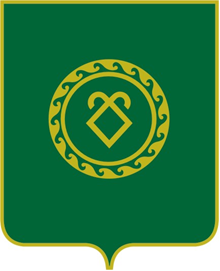 АДМИНИСТРАЦИЯСЕЛЬСКОГО ПОСЕЛЕНИЯУРМИЯЗОВСКИЙ СЕЛЬСОВЕТМУНИЦИПАЛЬНОГО РАЙОНААСКИНСКИЙ РАЙОН РЕСПУБЛИКИ БАШКОРТОСТАНПриложение к постановлению главы сельского поселения Урмиязовский сельсовет  муниципального района Аскинский район Республики Башкортостан  от «15» апреля 2019г. № 49.1№ п/пМероприятияСрок исполненияОтветственные исполнители (соисполнители)Проведение инвентаризации первичных средств тушения пожаров, проверка их работоспособности, соответствие срокам годности, освежение и замена первичных средств пожаротушенияв течение месячникаГлава СП, руководители организаций, предприятий и учрежденийПроведение профилактической, разъяснительной работы, дополнительное обучение граждан мерам пожарной безопасности с использованием средств наглядной агитации (памяток, оформления информационных стендов), проведение сходов граждан с рассмотрением вопросов пожарной безопасностив течение месячникаГлава СП, Караидельский межрайонный ОНД и ПР УНД и ПР ГУ МЧС России по РБ,ПСЧ-64 ФГКУ «26» отряд ФПС по РБ»Проверка и обеспечение исправности и работоспособности источников противопожарного водоснабженияв течение месячникаГлава СП, руководители организаций, предприятий Приведение в соответствие путей эвакуации и выходов, проверок состояния огнезащитной обработки сгораемых конструкций зданийв течение месячникаРуководители организаций, предприятий и учрежденийРазработка и распространение среди детей и родителей памяток, листовок, буклетов по вопросам пожарной безопасности, проведение занятий по изучению правил поведения детей в случае обнаружения пожара, правил применения первичных средств пожаротушения (огнетушителей)в течение месячникаМБОУ СОШ с.Урмиязы Р.Р.Ибрагимова, МБДОУ с.Урмиязы Мухаматдинова Г.Р.Проведение открытого урока по ОБЖ (День пожарной охраны)30 апреля 2019 годаМБОУ СОШ с.Урмиязы Р.Р.Ибрагимова, образовательные учреждения, орган управления ГОЧС Караидельский межрайонный ОНД и ПР УНД и ПР ГУ МЧС России по РБ, ПСЧ-64 ФГКУ «26 отряд ФПС по РБ»7Организация проведения в образовательных организациях конкурсов, викторин, занятий с детьми по вопросам пожарной безопасностив течение месячникаМБОУ СОШ с.Урмиязы Р.Р.Ибрагимова, образовательные учреждения и организации, орган управления ГОЧС8В населенных пунктах, расположенных вблизи лесных массивов, после схода снежного покрова создать минерализованные полосы, организовать очистку территорий объектов от мусора и сухой травянистой растительностидо 15 мая 2019 годаГлавы СП, руководители организаций, предприятий и учреждений9Представить в Администрацию района отчет о проведенных в рамках месячника пожарной безопасности мероприятиях с приложением фотоматериаловв срок до 20 мая 2019 годаГлавы СП, руководители организаций, предприятий и учреждений